学校编码：10378           中文图书分类号：密    级：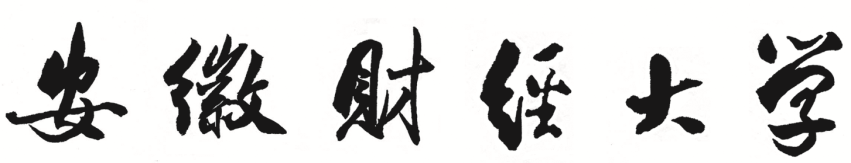 法 律 硕 士 学 位 论 文……研究（论文标题，黑体二号）学生姓名： ***                 学    号： ***                 所在学院： 法  学  院           专业名称： 法 律 硕 士（在职/全日制(非)法学类）         届    别： ****届 导师姓名： **** 教授             年    月独  创  性  声  明本人郑重声明：所呈交的论文是我个人在导师指导下进行的研究工作及取得的研究成果。尽我所知，除了文中特别加以标注和致谢的地方外，论文不包含其他人已经发表或撰写的研究成果，也不包含为获得安徽财经大学或其他教育机构的学位或证书所使用过的材料。与我一同工作的同志对本研究所做的任何贡献均已在论文中做了明确的说明并表示了谢意。签名：         日期：         关于论文使用授权的说明本人完全了解安徽财经大学有关保留、使用学位论文的规定，即：学校有权保留送交论文的复印件，允许论文被查阅和借阅；学校可以公布论文的全部或部分内容，可以采用影印、缩印或其他复制手段保存论文。（保密的论文在解密后应遵守此规定）签名：          导师签名：          日期：          摘  要……（摘要内容，宋体，四号，1.5倍行距）。关键词：……；……；……；……；……从此处开始到目录为止页码采取罗马数字，如I II III(靠右边)★ 注意 论文摘要是学位论文内容不加注释和评论的简短陈述，不能简单写成意义和逻辑思路。摘要一定是论文观点的高度概括，应具有相对的独立性和完整性，即不阅读学位论文全文就可以获得论文的主要信息和结论，是一篇完整的短文，可独立使用。学位论文摘要应突出本文的新见解和创造性成果。英文翻译不能依赖于在线翻译工具，应符合最基本语法要求。